Team:					        Jury:	Remarks:	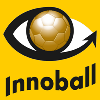 ASSESSMENT FORM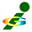 Innompic GamesAssessment Areas1 – lowest; 10 – highest; ⑩ - WOWTOTALAnticipationCreative Problem SolvingStrategic ThinkingTeamworkOVERAL PERFORMANCE